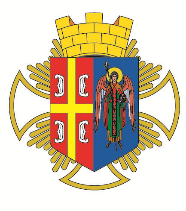 РEПУБЛИКА СРБИЈА                                                                                                   Општинска  управа Општине АранђеловацОдељење за инспекцијске послове- Комунална инспекција -КОНТРОЛНА ЛИСТА БРОЈ 6.11ОДВОЂЕЊЕ И ПРЕЧИШЋАВАЊЕ ОТПАДНИХ И АТМОСФЕРСКИХ ВОДАОБАВЕЗЕ КОРИСНИКА Правни основ:Одлука о водоводу и канализацији („Службени гласник општине Аранђеловац“, број 27/2011, 29/2011, 53/2013, 88/2017)КОНТРОЛНА ЛИСТА БРОЈ 6.11ОДВОЂЕЊЕ И ПРЕЧИШЋАВАЊЕ ОТПАДНИХ И АТМОСФЕРСКИХ ВОДАОБАВЕЗЕ КОРИСНИКА Правни основ:Одлука о водоводу и канализацији („Службени гласник општине Аранђеловац“, број 27/2011, 29/2011, 53/2013, 88/2017)   ОПШТЕ ИНФОРМАЦИЈЕ О ИНСПЕКЦИЈСКОМ НАДЗОРУ   ОПШТЕ ИНФОРМАЦИЈЕ О ИНСПЕКЦИЈСКОМ НАДЗОРУ   ОПШТЕ ИНФОРМАЦИЈЕ О ИНСПЕКЦИЈСКОМ НАДЗОРУДео 1.  Опште информације Део 1.  Опште информације Део 1.  Опште информације 1.1 Општина Аранђеловац – Општинска управа 1.2 Одељење за инспекцијске послове – комунална инспекција1.3 Инспектор: 1.4  Датум инспекцијског надзора: 1.1 Општина Аранђеловац – Општинска управа 1.2 Одељење за инспекцијске послове – комунална инспекција1.3 Инспектор: 1.4  Датум инспекцијског надзора: 1.1 Општина Аранђеловац – Општинска управа 1.2 Одељење за инспекцијске послове – комунална инспекција1.3 Инспектор: 1.4  Датум инспекцијског надзора: 1.5   Врста инспекцијског надзора         □ Редовни             □ Мешовити         □ Ванредни          □ Контролни          □ Допунски  1.5   Врста инспекцијског надзора         □ Редовни             □ Мешовити         □ Ванредни          □ Контролни          □ Допунски  1.5   Врста инспекцијског надзора         □ Редовни             □ Мешовити         □ Ванредни          □ Контролни          □ Допунски  1.6   Инспекцијски надзор према облику:         □ Теренски         □ Канцеларијски  1.6   Инспекцијски надзор према облику:         □ Теренски         □ Канцеларијски  1.6   Инспекцијски надзор према облику:         □ Теренски         □ Канцеларијски  1.7   Налог за инспекцијски надзор:          □ Да          □ Не  1.7   Налог за инспекцијски надзор:          □ Да          □ Не  1.7   Налог за инспекцијски надзор:          □ Да          □ Не            ИНФОРМАЦИЈЕ О КОНТРОЛИСАНОМ СУБЈЕКТУ          ИНФОРМАЦИЈЕ О КОНТРОЛИСАНОМ СУБЈЕКТУ          ИНФОРМАЦИЈЕ О КОНТРОЛИСАНОМ СУБЈЕКТУДео 2.  Правно/физичко лице, предузетник Део 2.  Правно/физичко лице, предузетник Део 2.  Правно/физичко лице, предузетник 2.1.   Подаци о контролисаном субјекту 2.1.   Подаци о контролисаном субјекту 2.1.   Подаци о контролисаном субјекту 2.1.1.   Назив/име и презиме субјекта: 2.1.1.   Назив/име и презиме субјекта: 2.1.2.   Адреса (улица и број): 2.1.2.   Адреса (улица и број): 2.1.3.   Место: 2.1.3.   Место: 2.1.4.   Град/Општина: 2.1.4.   Град/Општина: 2.1.5.   Поштански број: 2.1.5.   Поштански број: 2.1.6.   Телефон/Факс: 2.1.6.   Телефон/Факс: 2.1.7.   ПИБ:2.1.7.   ПИБ:2.1.8. Матични број:2.1.8. Матични број:2.1.9. Бр. личне карте (за физичко лице):2.1.9. Бр. личне карте (за физичко лице):Део 3.   Локација Део 3.   Локација Део 3.   Локација 3.1.   Локација где је вршен  инспекцијски надзор 3.1.   Локација где је вршен  инспекцијски надзор 3.1.   Локација где је вршен  инспекцијски надзор 3.1.1.    Адреса (улица и број): 3.1.1.    Адреса (улица и број): 3.1.2.    Место: 3.1.2.    Место: Ред. бројПитањеОдговор и број бодова1.Kорисник услуге се стара о унутрашњим инсталацијама канализације и одржава их у исправном стањуда-          -бр. бодова-10/не -        --бр. бодова-0/2.Kорисник услуге је омогућио овлашћеним лицима вршиоца комуналне делатности приступ комуналним објектима канализације, ради провере исправности, отклањања кварова, замене и одржавања истих, укључујући и прелазак преко парцеле и приступ непокретности у власништву корисника услугеда-          -бр. бодова-10/не -       -бр. бодова-0/3.Kорисник услуге, отпадне воде одводи преко мерних уређаја (тамо где су ови уређаји постављени)да-          -бр. бодова-10/не -        --бр. бодова-0/4.Oбјекат корисника услуге не омета нормално одвођење отпадних вода других корисника услугеда-          -бр. бодова-10/не -        --бр. бодова-0/5.Kорисник услуге је омогућио правилно регистровање количине и састава отпадних водада-          -бр. бодова-10/не -        --бр. бодова-0/6.Kорисник услуге је омогућио другом кориснику да преко своје инсталације одводи отпадне воде, на основу добијених услова и сагласности комуналног предузећада-          -бр. бодова-10/не -        --бр. бодова-0/7.Kорисник услуге је омогућио овлашћеним лицима приступ до мерних уређаја, односно инсталације и канализационог прикључка да-          -бр. бодова-10/не -        --бр. бодова-0/8.Kорисник услуге одводи отпадне воде у складу са условима на које је дата сагласност, односно уговором о одвођењу отпадних водада-          -бр. бодова-10/не-            -бр. бодова-0/9.Kорисник услуге редовно плаћа накнаду за извршену услугу одвођења отпадних водада-          -бр. бодова-10/не-          -бр. бодова-0/10.Kорисник услуге је уградио пoсебан уређај за пречишћавање отпадних вода које садрже отпадне материједа-          -бр. бодова-10/не-          -бр. бодова-0/Напомена:Напомена:Напомена:Максималан број бодова:    100                                                                           Утврђени број бодова:Максималан број бодова:    100                                                                           Утврђени број бодова:Максималан број бодова:    100                                                                           Утврђени број бодова:ТАБЕЛА ЗА УТВРЂИВАЊЕ СТЕПЕНА РИЗИКАТАБЕЛА ЗА УТВРЂИВАЊЕ СТЕПЕНА РИЗИКАТАБЕЛА ЗА УТВРЂИВАЊЕ СТЕПЕНА РИЗИКАстепен ризикараспон броја бодоваобележи утврђени степен ризика по броју бодоваНезнатан90-100Низак70-89Средњи30-69Висок10-29Критичан0-9НАДЗИРАНИ СУБЈЕКАТМ.П.ИНСПЕКТОР